Prioritize Your Ideas
Kill your darlings and make choices!This tool assists you in prioritizing your ideas. 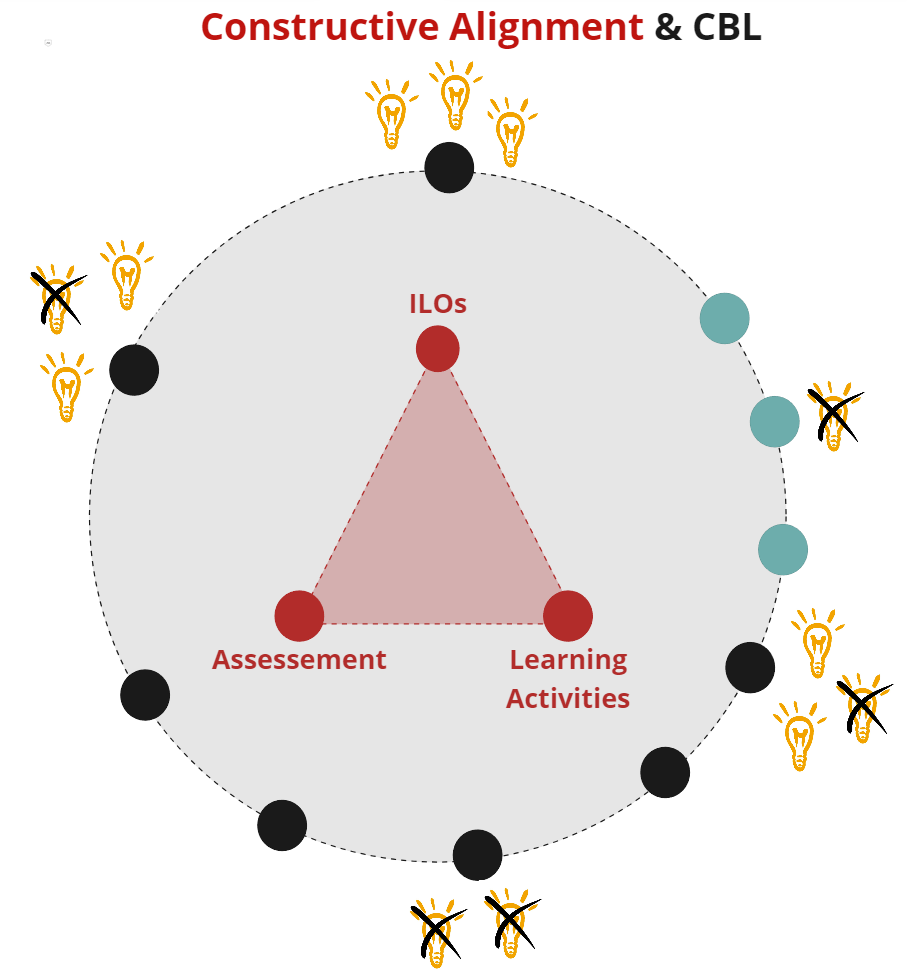 MaterialsCollection of all your ideasFor live session: post-its, pens, printouts of worksheets. For online session: Miro template, charged laptop, internet.TO DOCollect all your ideas in one overview and structure them.Prioritize your ideas by using the tools on the next pageWhen you are done prioritizing, check that your ideas match the constructive alignment of your course. As a team, ponder this question: Do the intended learning outcomes, learning activities and assessment still match? What changes do we need to make?
Pioritizing Tool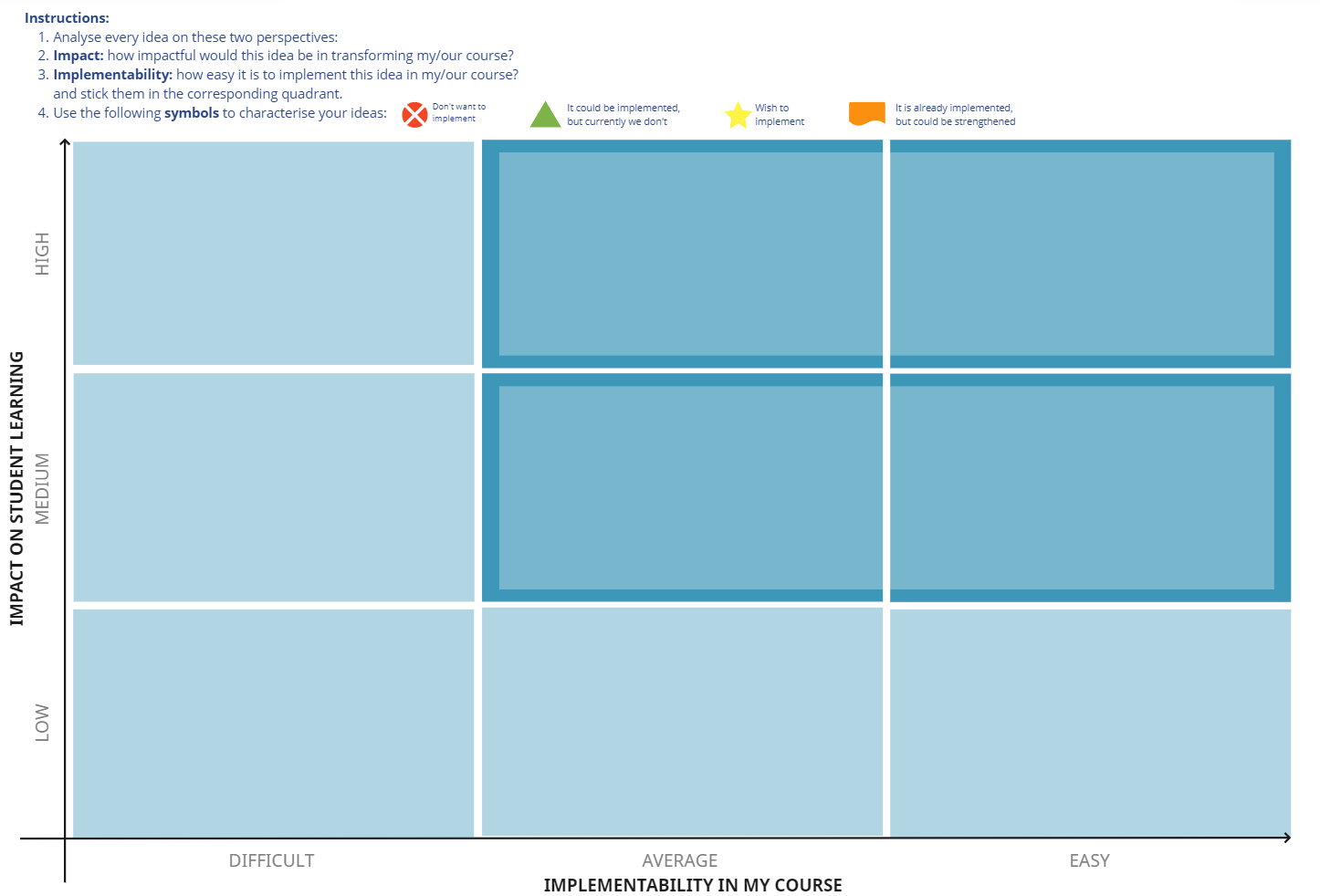 